บันทึกข้อความ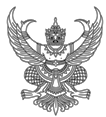 ส่วนราชการ   	   โทร.    ที่  ศธ  	วันที่            เรื่อง	ขออนุมัติเปลี่ยนแปลงรายละเอียดโครงการบริการวิชาการประจำปี ....... โครงการ ...............................เรียน	 รองอธิการบดีฝ่ายวิจัยและนวัตกรรม 		ตามที่ คณะ.................. ได้รับงบประมาณแผ่นดิน หมวดเงินอุดหนุนทั่วไป ประจำปี .......... เพื่อดำเนินโครงการ ............................................... จำนวน ................ บาท ความละเอียดทราบแล้วนั้น		เนื่องจาก ..................... (มีการปรับเปลี่ยนแผนการดำเนินงาน, การลาออกของบุคลากร) ทำให้ ............ (มีการเปลี่ยนแปลงหมวดรายจ่าย, คณะทำงาน, กิจกรรมการดำเนินงาน) คณะ.... จึงขออนุมัติเปลี่ยนแปลง......................... (มีการเปลี่ยนแปลงหมวดรายจ่าย, คณะทำงาน, กิจกรรมการดำเนินงาน) ดังนี้ 		จึงเรียนมาเพื่อโปรดพิจารณา					(.........................................................)					...........................................................(หมวดรายจ่าย, คณะทำงาน, กิจกรรมการดำเนินงาน)ที่ได้รับอนุมัติเดิม(หมวดรายจ่าย, คณะทำงาน, กิจกรรมการดำเนินงาน)ที่ขอปรับใหม่